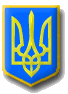 ЛИТОВЕЗЬКА    СІЛЬСЬКА РАДАВОЛИНСЬКА ОБЛАСТЬ, ІВАНИЧІВСЬКИЙ     РАЙОНВосьма   сесія восьмого скликанняР І Ш Е Н Н ЯВід 21 травня 2021 року                с.Литовеж                                      № 8/6Про надання дозволу на демонтажбудівлі загальношкільної школи I ступеня в с. Кречів Іваничівського району Волинської області       Керуючись ст.31 Закону України «Про житлово-комунальні послуги», відповідно до ст. 43, 60 Закону України «Про місцеве самоврядування в Україні»,  враховуючи технічний висновок про стан будівлі загальноосвітньої школи I ступеня вул. Першотравнева 3а с. Кречів Іваничівського району Волинської області розроблений ТОВ « КБ АРХПРОСТІР» та рекомендації постійної комісії з питань фінансів, бюджету, планування соціально-економічного розвитку, інвестицій та міжнародного співробітництва, Литовезька сільська радаВИРІШИЛА:1.Демонтувати будівлю  загальноосвітньої школи I ступеня вул. Першотравнева 3а с. Кречів Іваничівського району Волинської області.2. Створити інвентаризаційну комісію для обліку матеріальних цінностей у зв’язку з демонтажем будівлі загальноосвітньої школи I ступеня  вул. Першотравнева 3а   Іваничівського району Волинської області.( додоток №1)2.1. Після демонтажу будівлі голові комісії подати акт обліку матеріальних цінностей до відділу бухгалтерського обліку та звітності.3. Надати дозвіл КП «КГ Литовезької сільської ради» демонтувати будівлю загальноосвітної   школи I ступеня вул. Першотравнева 3а с. Кречів Іваничівського району  Волинської області.3.1.Роботи проводити з дотриманням будівельних норм та правил, вимог ДБН А.3.2-2-2009 « Охорона праці і промислова безпека в будівництві».4.Директору КП «КГ Литовезької сільської ради», під час чергового звіту на сесії сільської ради про результати роботи підприємства, прозвітувати про проведену роботу з питання демонтажу загальноосвітної  школи I ступеня в с. Кречів Іваничівського району Волинської області.   4.1. Директору КП « КГ Литовезької сільської ради» після демонтажу будівлі здійснити благоустрій території на якій була розміщена загальноосвітної   школи I ступеня вул. Першотравнева 3а с. Кречів Іваничівського району Волинської області.5. Контроль за виконанням даного рішення покласти на постійну комісію з питань фінансів, бюджету, планування соціально-економічного розвитку, інвестицій та міжнародного співробітництва.Сільський голова                                                                         О.Л.Касянчук                       ЗАТВЕРДЖЕНОРішенням  сесії Литовезької сільської ради VІІІ скликанняВід 21.05.2021 р. № 8/6Інвентарізаційна комісія для обліку матеріальних цінностейЖукова М.М.- 